Игры: «Чья тень», «Угадай по тени»Задачи: развивает логическое мышление, наблюдательность, внимательность.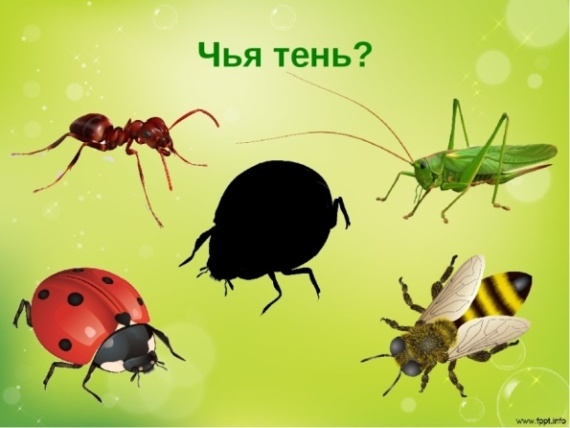 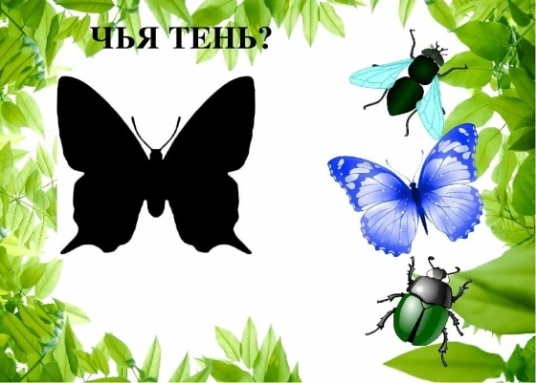 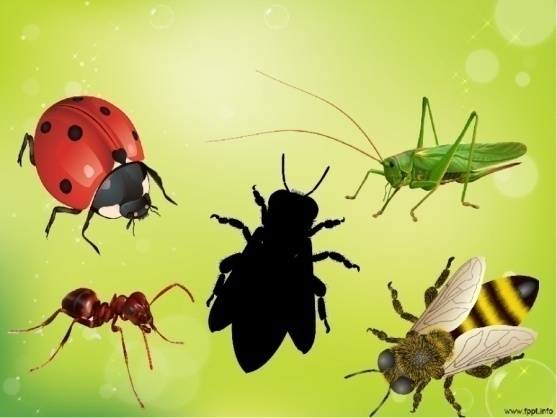 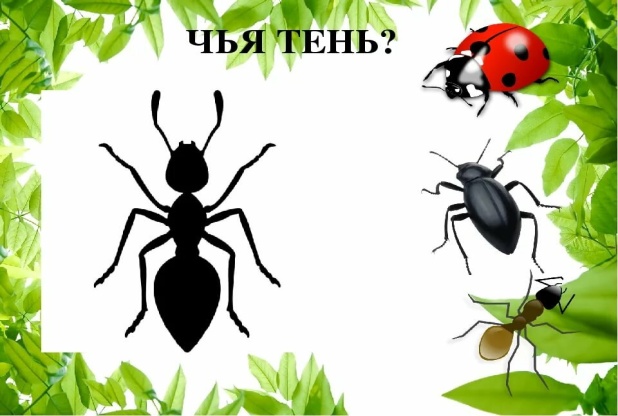 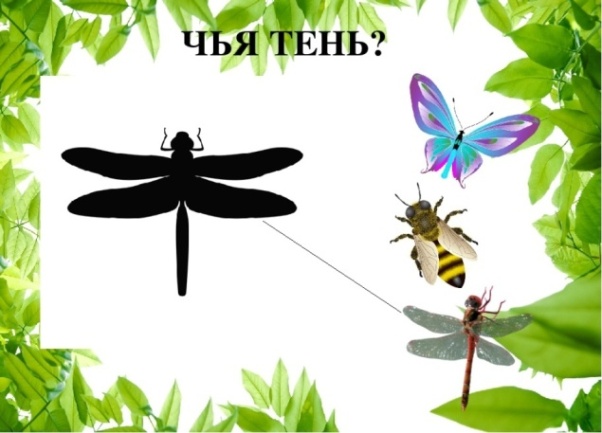 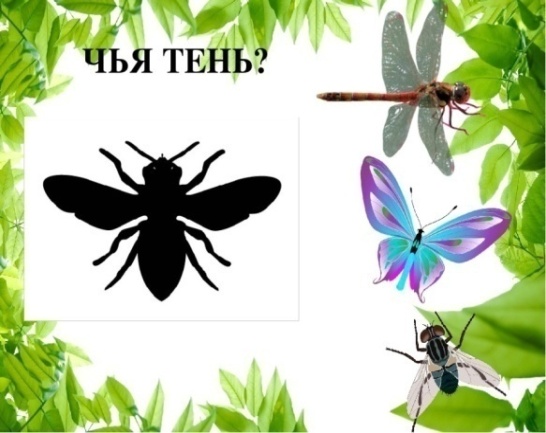 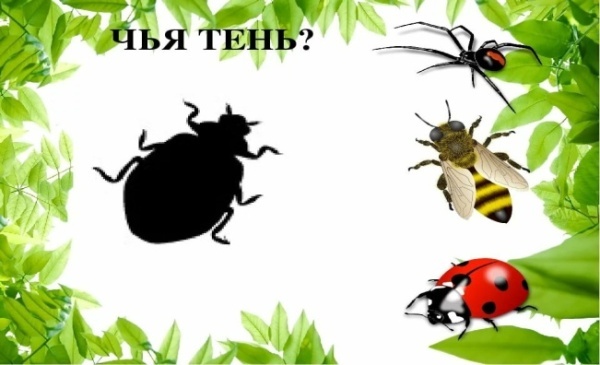 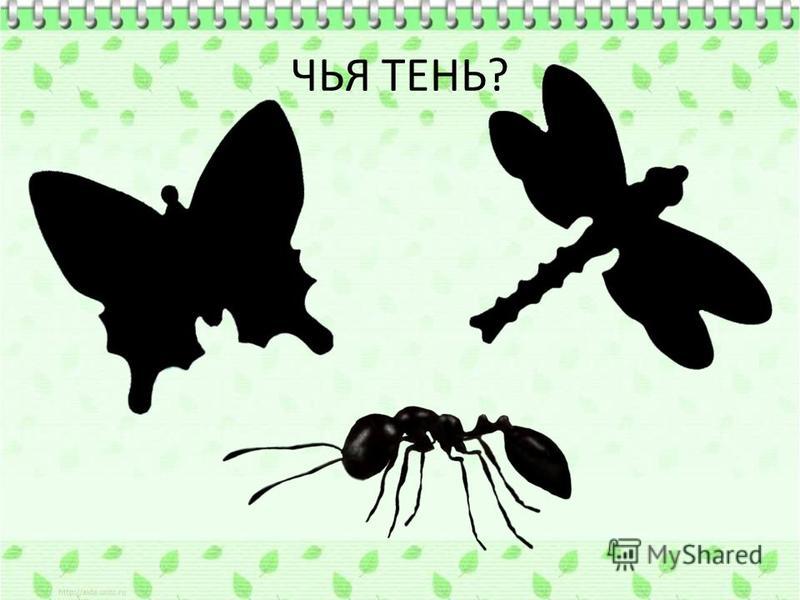 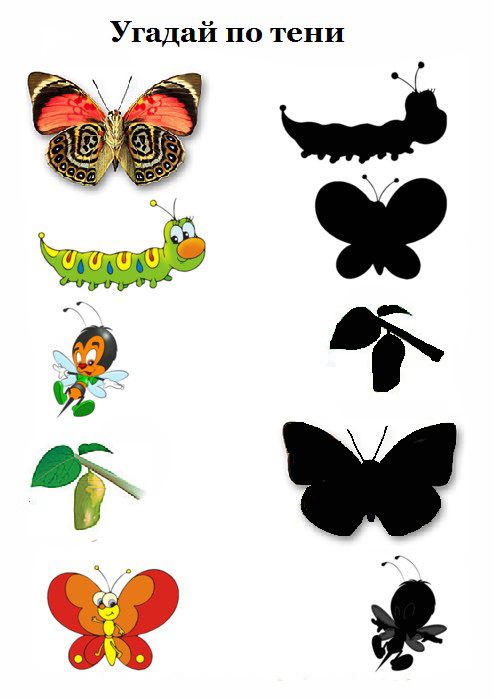 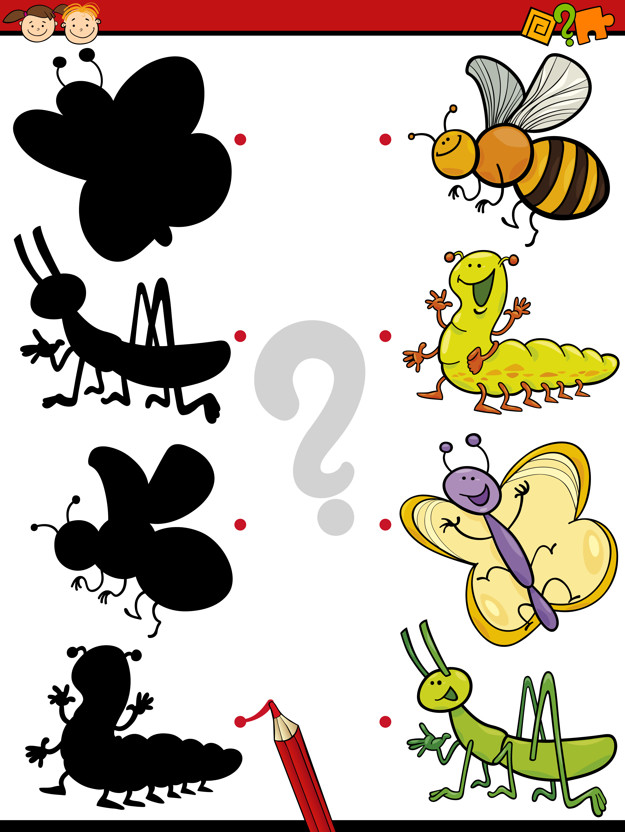 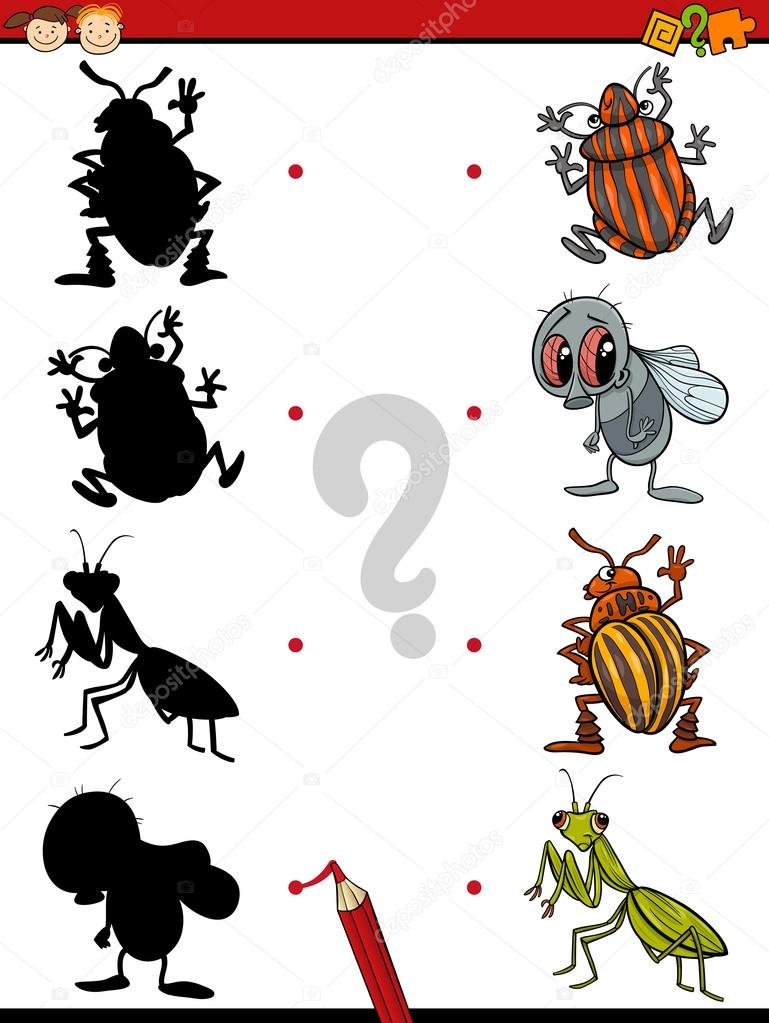 